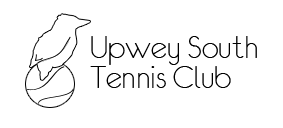 2016Junior Singles GIRLS/BOYS Club ChampionshipsDate:		SUNDAY 11th DECEMBER 2016Venue:	Upwey South Tennis ClubTime:	10am – Finish (approx. 5pm)Cost:		$5.00 per player (covers trophies, BBQ & drinks)Open entry for all current Junior Members – first round losers will be entered into the Plate Event; therefore you are guaranteed 2 matches.  Trophies will be awarded to the Boy/Girl Winners and Runner Ups.ENTRIES CLOSE ~ FRI 9th DECEntry forms can be handed to Stuart/Coaching Staff or Jude Craig (Junior Convenor)Extra entry forms can be printed off via the Extreme Tennis websiteUPWEY SOUTH TENNIS CLUB 2016 Junior Singles Club ChampionshipsENTRY FORM~Name:			_____________________________________Phone No:			_____________________________________Player’s Signature:	_______________________________Parent’s Signature:	_______________________________Money Enclosed:		____________